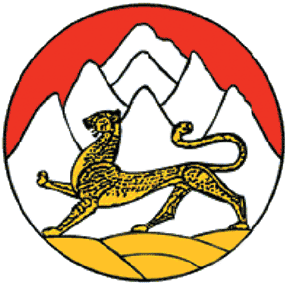 СОБРАНИЕ ПРЕДСТАВИТЕЛЕЙДОНГАРОНСКОГО СЕЛЬСКОГО ПОСЕЛЕНИЯ ПРИГОРОДНОГО РАЙОНАРЕСПУБЛИКИ СЕВЕРНАЯ ОСЕТИЯ-АЛАНИЯРЕШЕНИЕ                  от 01.03.2021год                                                 №  5с. Донгарон            Об утверждении Порядка осуществления внешней проверки, представления, рассмотрения и утверждения годового отчета об исполнении бюджета Донгаронского сельского поселения.   Собрание представителей муниципального образования Донгаронского сельского поселения, в соответствии со статьями 9, 264/4 и 265,5 бюджетного кодекса Российской Федерации, статьей 52 Федерального закона от 06.10.2003 №131-ФЗ « Об общих принципах организации местного самоуправления в Российской Федерации, на основании Устава муниципального образования Донгаронского сельского поселения РЕШИЛО:     1. Утвердить Порядок осуществления внешней проверки, представления, рассмотрения и утверждения годового отчета об исполнении бюджета муниципального образования приложению к настоящему решению.    2. Опубликовать настоящее решение на сайте Донгаронского сельского поселения dongarond@mail.ru    3. Контроль за исполнением настоящего решения возложить главу АМС Донгаронского сельского поселения Булкаева Э.Ш.    4. Настоящее решение вступает в силу после дня его официального опубликования и распространяется на правоотношения, возникшее с 01 января 2021 года.   Председатель Собрания представителей  Донгаронского сельского поселения                                       Булкаев Э.Ш.                                                                              Приложение к решению Донгаронского                                                                             сельского поселения от 01.03.2021г. №5                                                                                «Об утверждении Порядка осуществления                                                                     Внешней проверки, представления,                                                                           Рассмотрения и утверждения годового                                                                 Отчета об исполнении бюджета».     2. Внешняя проверка годового отчета об исполнении местного бюджета2. Годовой отчет об исполнении местного бюджета до его рассмотрения в Собрании представителей муниципального образования Донгаронского сельского поселения (далее-представительный орган) подлежит внешней проверке, которая включает внешнюю проверку бюджетной отчетности главных администраторов средств местного бюджета, (далее – главные администраторы бюджетных средств) и подготовку заключения на годовой отчет об исполнении местного бюджета.      3. Внешняя проверка годового отчета об исполнении местного бюджета осуществляется контрольно-счетным органом муниципального образования Донгаронского сельского поселения (далее – контрольно-счетный орган) по обращению представительного ор8ана.      4. Главные администраторы бюджетных средств не позднее 1 марта текущего года представляют годовую бюджетную отчетность в контрольно-счетный орган.       Результаты внешней проверки годовой бюджетной отчетности главных администраторов бюджетных средств оформляются заключениями по каждому главному администратору бюджетных средств в срок до 1 апреля текущего финансового года.       5. АМС муниципального образования Донгаронскаого сельского поселения ( далее- администрация) представляет в контрольно-счетный орган годовой отчет об исполнении местного бюджета для подготовки заключения на него не позднее 1 апреля текущего финансового года.        6. Контрольно-счетный орган готовит заключение на годовой отчет об исполнении местного бюджета с учетом данных внешней проверки годовой бюджетной отчетности главных администраторов бюджетных средств в срок не превышающий один месяц со дня его поступления в контрольно-счетный орган.         7. Заключение на годовой отчет об исполнении местного бюджета представляется контрольно-счетным органом в представительный орган с одновременным направлением в администрацию.3. Представление годового отчета об исполнении местного бюджета             8.Годовой отчет об исполнении местного бюджета представляется администрацией в представительный орган не позднее 1 мая текущего года.             9. Одновременно с годовым отчетом об исполнении местного бюджета в представительный орган предоставляются:           - проект решения представительного органа об исполнении местного бюджета за отчетный финансовый год.;          - баланс исполнения местного бюджета;          - отчет о финансовых результатах деятельности;         - отчет о движении денежных средств;         - пояснительная записка к годовому отчету об исполнении местного бюджета;        - иные документы, предусмотренные бюджетным законодательством Российской Федерации.                  4. Рассмотрение годового отчета об исполнении местного бюджета.      10. До рассмотрения годового отчета об исполнении местного бюджета представительным органом проводятся публичные слушания по отчету об исполнении местного бюджета за отчётный финансовый год, в порядке, определенном уставом муниципального образования Донгаронского сельского поселения и (или) нормативными правовыми актами представительного органа.       11. После опубликования результатов публичных слушаний по отчету об исполнении местного бюджета за отчетный финансовый год представительный орган в течении 30 рабочих дней рассматривает годовой отчет об исполнении местного бюджета.       12. Представительный орган при рассмотрении годового отчета об исполнении местного бюджета заслушивает:       - доклад уполномоченного должностного лица (лиц) администрации об исполнении местного бюджета;      - доклад председателя контрольно-счетного органа о заключении на годовой отчет об исполнении местного бюджета.        13. По результатам рассмотрения годового отчета об исполнении местного бюджета представительный орган принимает решение об утверждении либо отклонения решения об исполнении местного бюджета за отчетный финансовый год.        14 В случае отклонения представительным органом годового отчета об исполнении местного бюджета он возвращается в администрацию для устранения фактов недостоверного или неполного отражения данных и повторного представления в срок, не превышающий один месяц со дня принятия решения об отклонении решения об исполнении местного бюджета за отчетный финансовой год.                 5. Утверждение годового отчета об исполнении местного бюджета.        15. Решением представительного органа об исполнении  местного бюджета за отчетный финансовый год утверждается годовой отчет об исполнении местного бюджета с указанием общего объема доходов, расходов и дефицита (профицита) местного бюджета.       16. Отдельными приложениями к решению представительного органа об исполнении местного бюджета за отчетный финансовый год утверждаются показатели6       - доходов местного бюджета по кодам классификации доходов бюджетов;      - расходов местного бюджета по разделам и подразделам классификации расходов бюджетов     -  расходов местного бюджета по ведомственной структуре расходов местного бюджета;     -  источников финансирования дефицита местного бюджета по кодам классификации источников финансирования дефицитов бюджета